ASSUNTO: SOLICITo informações ao Senhor Prefeito arquiteto carlos nelson bueno E A SECRETARIA municipal de mobilidade URBANA, sobre a possibilidade DE ALTERAÇÃO no trânsito nas Ruas Erico Verissimo e Janete Clair, próximo a CEMPI Prof. Maria de Lourdes FERRAZ GUIMARÃES, JARDIM LINDA CHAIB PARA MELHOR TRÁFEGO NAQUELA REGIÃO. DESPACHO:SALA DAS SESSÕES, 	               						        PRESIDENTE DA MESA    REQUERIMENTO Nº 615 DE 2019SENHOR PRESIDENTE,SENHORES VEREADORES E VEREADORAS,Considerando proposta apresentada por munícipe para melhorar o tráfego no Jardim Linda Chaib.Requeiro na forma de praxe, ouvido o Plenário, que se oficie o Senhor Prefeito Municipal Arquiteto Carlos Nelson Bueno e a Secretária Municipal de Mobilidade Urbana, solicitando informações junto aos técnicos da administração municipal se poderiam ir até o local para verificar a possibilidade de alteração no trânsito nas Ruas Erico Verissimo e Janete Clair, próximo a CEMPI Maria de Lourdes, passando  a ter sentido único para facilitar o acesso à CEMPI Maria de Lourdes e  para melhorar a segurança de motoristas e pedestres. O objetivo de nossa solicitação é atender a população e proporcionar maior fluidez no trânsito. SALA DAS SESSÕES “VEREADOR SANTO RÓTOLLI”, em  06 de dezembro de 2019.VEREADOR DR.GERSON LUIZ ROSSI JUNIORPresidente da Comissão de Justiça e Redação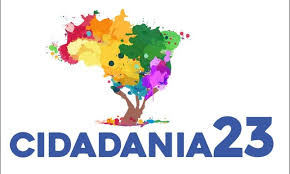 